ЗАКОНОДАТЕЛЬНОЕ СОБРАНИЕ РОСТОВСКОЙ ОБЛАСТИПОСТАНОВЛЕНИЕот 24 января 2013 г. № 2382ОБ УТВЕРЖДЕНИИ СХЕМЫ ОДНОМАНДАТНЫХ ИЗБИРАТЕЛЬНЫХ ОКРУГОВ ПО ВЫБОРАМ ДЕПУТАТОВ ЗАКОНОДАТЕЛЬНОГО СОБРАНИЯ РОСТОВСКОЙ ОБЛАСТИ (в ред. постановления Законодательного Собрания РО от 25.04.2018 № 3045)Законодательное Собрание Ростовской области постановляет:1. Утвердить схему одномандатных избирательных округов по выборам депутатов Законодательного Собрания Ростовской области согласно приложению 1 к настоящему постановлению.2. Утвердить графическое изображение схемы одномандатных избирательных округов по выборам депутатов Законодательного Собрания Ростовской области согласно приложению 2 к настоящему постановлению.3. Опубликовать настоящее постановление в средствах массовой информации.4. Настоящее постановление вступает в силу со дня его официального опубликования.Председатель ЗаконодательногоСобрания Ростовской областиВ.Е.ДЕРЯБКИНПриложение 1к постановлениюЗаконодательного СобранияРостовской области"Об утверждении схемыодномандатных избирательныхокругов по выборам депутатовЗаконодательного СобранияРостовской области"СХЕМА ОДНОМАНДАТНЫХ ИЗБИРАТЕЛЬНЫХ ОКРУГОВ ПО ВЫБОРАМ ДЕПУТАТОВ ЗАКОНОДАТЕЛЬНОГО СОБРАНИЯ РОСТОВСКОЙ ОБЛАСТИ1. Чертковский избирательный округпоселок Чертково - центрчисло избирателей в округе - 80693Боковский район - 12324 избирателя;Верхнедонской район - 16989 избирателей;Чертковский район - 29368 избирателей;Шолоховский район - 22012 избирателей.2. Миллеровский избирательный округгород Миллерово - центрчисло избирателей в округе - 99946Белокалитвинский район - 6800 избирателей,в том числе:Ильинское сельское поселение - 2436 избирателей,Литвиновское сельское поселение - 2214 избирателей,Рудаковское сельское поселение - 2150 избирателей;Каменский район - 13377 избирателей,в том числе:Глубокинское городское поселение - 10018 избирателей,Гусевское сельское поселение - 1354 избирателя,Пиховкинское сельское поселение - 2005 избирателей;Миллеровский район - 55705 избирателей;Тарасовский район - 24064 избирателя.3. Морозовский избирательный округгород Морозовск - центрчисло избирателей в округе - 99895Кашарский район - 20148 избирателей;Милютинский район - 13119 избирателей;Морозовский район - 36381 избиратель;Обливский район - 14846 избирателей;Советский район - 5269 избирателей;Тацинский район - 10132 избирателя,в том числе:Верхнеобливское сельское поселение - 1568 избирателей,Михайловское сельское поселение - 3319 избирателей,Скосырское сельское поселение - 2073 избирателя,Суховское сельское поселение - 1169 избирателей,Углегорское сельское поселение - 2003 избирателя.4. Белокалитвинский избирательный округгород Белая Калитва - центрчисло избирателей в округе - 116227Белокалитвинский район - 81083 избирателя,в том числе:Белокалитвинское городское поселение - 38564 избирателя,Богураевское сельское поселение - 3590 избирателей,Горняцкое сельское поселение - 8231 избиратель,Грушево-Дубовское сельское поселение - 1891 избиратель,Коксовское сельское поселение - 6753 избирателя,Краснодонецкое сельское поселение - 2483 избирателя,Нижнепоповское сельское поселение - 3807 избирателей,Синегорское сельское поселение - 7393 избирателя,Шолоховское городское поселение - 8371 избиратель;Каменский район - 23384 избирателя,в том числе:Астаховское сельское поселение - 2875 избирателей,Богдановское сельское поселение - 4530 избирателей,Груциновское сельское поселение - 1486 избирателей,Калитвенское сельское поселение - 1037 избирателей,Красновское сельское поселение - 4805 избирателей,Старостаничное сельское поселение - 7835 избирателей,Уляшкинское сельское поселение - 816 избирателей;Красносулинский район - 11760 избирателей,в том числе:Божковское сельское поселение - 2951 избиратель,Владимировское сельское поселение - 1861 избиратель,Горненское городское поселение - 1901 избиратель,Михайловское сельское поселение - 1377 избирателей,Садковское сельское поселение - 2328 избирателей,Табунщиковское сельское поселение - 1342 избирателя.5. Каменск-Шахтинский избирательный округгород Каменск-Шахтинский - центрчисло избирателей в округе - 116291город Донецк - 40105 избирателей;город Каменск-Шахтинский - 73442 избирателя;Каменский район - 2744 избирателя,в том числе:Волченское сельское поселение - 1316 избирателей,Малокаменское сельское поселение - 1428 избирателей.6. Красносулинский избирательный округгород Красный Сулин - центрчисло избирателей в округе - 120518город Гуково - 53418 избирателей;город Зверево - 19347 избирателей;Красносулинский район - 47753 избирателя,в том числе:Долотинское сельское поселение - 1589 избирателей,Ковалевское сельское поселение - 2302 избирателя,Комиссаровское сельское поселение - 4912 избирателей,Красносулинское городское поселение - 33544 избирателя,Пролетарское сельское поселение - 1740 избирателей,Углеродовское городское поселение - 1788 избирателей,Ударниковское сельское поселение - 1878 избирателей.7. Новошахтинский избирательный округгород Новошахтинск - центрчисло избирателей в округе - 99292город Новошахтинск - 76849 избирателей;Красносулинский район - 3989 избирателей,в том числе:Гуково-Гнилушевское сельское поселение - 1742 избирателя,Киселевское сельское поселение - 2247 избирателей;Родионово-Несветайский район - 18454 избирателя.8. Шахтинский избирательный округгород Шахты - центрчисло избирателей в округе - 120372город Шахты - 120372 избирателя, в следующих границах: от пересечения проспекта Победы Революции и границы города Шахты с Октябрьским районом по границе города Шахты с Октябрьским районом в общем северо-западном направлении до пересечения границ города Шахты, Октябрьского и Красносулинского районов, далее по границе города Шахты с Красносулинским районом в общем северо-восточном направлении до пересечения границ города Шахты, Красносулинского и Октябрьского районов, далее по границе города Шахты с Октябрьским районом в общем юго-восточном направлении до пересечения улиц Баррикадной и Константиновской, далее в северо-западном направлении до крайней восточной точки улицы Ворошилова, далее по улице Ворошилова (четная сторона), оставляя улицу Аксайскую полностью в Октябрьском избирательном округе, до улицы Текстильной, по улице Текстильной (четная сторона) до улицы Индустриальной, по улице Индустриальной (четная сторона) до улицы Промышленной, по улице Промышленной (четная сторона) до переулка Минского, по переулку Минскому (нечетная сторона) до проспекта Победы Революции, по проспекту Победы Революции (четная сторона) до границы города Шахты с Октябрьским районом.9. Октябрьский избирательный округрабочий поселок Каменоломни - центрчисло избирателей в округе - 120505город Новочеркасск - 9105 избирателей, в следующих границах: от пересечения улицы Маяковского и улицы Железнодорожной в восточном направлении до точки вхождения границы города Новочеркасска с Октябрьским районом в русло реки Тузлов, далее по границе города Новочеркасска с Октябрьским районом в общем южном направлении до слияния рек Тузлов и Аксай, далее по руслу реки Аксай в общем северо-западном направлении до моста через реку Аксай, далее от моста через реку Аксай в западном направлении до пересечения улицы Социалистической с улицей Атаманской, по улице Атаманской (четная сторона) до проспекта Платовского, по проспекту Платовскому (нечетная сторона) до площади Ермака, по площади Ермака в северо-западном направлении до проспекта Ермака, по проспекту Ермака (четная сторона) до улицы Комитетской, по улице Комитетской (нечетная сторона, включая дома N 61, 61а и 61б) до ее пересечения с улицей Грекова, далее по улице Комитетской (полностью) до улицы Тузловской, по улице Тузловской (полностью) до улицы Маяковского, по улице Маяковского (нечетная сторона) до пересечения с улицей Железнодорожной;город Шахты - 57000 избирателей, в следующих границах: от пересечения проспекта Победы Революции и границы города Шахты с Октябрьским районом по проспекту Победы Революции (нечетная сторона) до переулка Минского, по переулку Минскому (четная сторона) до улицы Промышленной, по улице Промышленной (нечетная сторона) до улицы Индустриальной, по улице Индустриальной (нечетная сторона) до улицы Текстильной, по улице Текстильной (нечетная сторона) до улицы Ворошилова, по улице Ворошилова (нечетная сторона), включая улицу Аксайскую (полностью), до крайней восточной точки улицы Ворошилова, далее в юго-восточном направлении до пересечения улиц Баррикадной и Константиновской, далее по границе города Шахты с Октябрьским районом в общем западном направлении до пересечения с проспектом Победы Революции;Октябрьский район - 54400 избирателей.10. Усть-Донецкий избирательный округрабочий поселок Усть-Донецкий - центрчисло избирателей в округе - 99983Константиновский район - 26830 избирателей;Тацинский район - 20456 избирателей,в том числе:Быстрогорское сельское поселение - 2853 избирателя,Ермаковское сельское поселение - 1787 избирателей,Жирновское городское поселение - 5219 избирателей,Зазерское сельское поселение - 1161 избиратель,Ковылкинское сельское поселение - 1012 избирателей,Тацинское сельское поселение - 8424 избирателя;Усть-Донецкий район - 23008 избирателей;Цимлянский район - 29689 избирателей.11. Новочеркасский избирательный округгород Новочеркасск - центрчисло избирателей в округе - 120366город Новочеркасск - 120366 избирателей, в следующих границах: от пересечения улицы Железнодорожной и улицы Маяковского по улице Маяковского (четная сторона) до улицы Тузловской, по улице Тузловской, оставляя ее полностью в Октябрьском избирательном округе, до улицы Комитетской, по улице Комитетской, оставляя ее полностью в Октябрьском избирательном округе, до пересечения с улицей Грекова, далее по улице Комитетской (четная сторона) до проспекта Ермака, по проспекту Ермака (нечетная сторона, оставляя дома N 61, 61а и 61б по улице Комитетской в Октябрьском избирательном округе) до площади Ермака, по площади Ермака в юго-западном направлении, оставляя ее в Октябрьском избирательном округе, до проспекта Платовского, по проспекту Платовскому (четная сторона) до улицы Атаманской, по улице Атаманской (нечетная сторона) до пересечения с улицей Социалистической, далее в восточном направлении до моста через реку Аксай, далее по руслу реки Аксай до слияния рек Аксай и Тузлов, далее по границе города Новочеркасска с Октябрьским районом в общем южном направлении до пересечения границ города Новочеркасска, Октябрьского и Аксайского районов, далее по границе города Новочеркасска с Аксайским районом в общем северном направлении до пересечения границ города Новочеркасска, Аксайского и Октябрьского районов, далее по границе города Новочеркасска с Октябрьским районом в общем юго-восточном направлении до точки вхождения границы города Новочеркасска с Октябрьским районом в русло реки Тузлов, далее от точки вхождения границы города Новочеркасска с Октябрьским районом в русло реки Тузлов в западном направлении до пересечения улицы Железнодорожной и улицы Маяковского.12. Семикаракорский избирательный округгород Семикаракорск - центрчисло избирателей в округе - 117393Багаевский район - 28329 избирателей;Веселовский район - 19717 избирателей;Кагальницкий район - 25763 избирателя;Семикаракорский район - 43584 избирателя.13. Волгодонской избирательный округстаница Романовская - центрчисло избирателей в округе - 102627город Волгодонск - 21527 избирателей, в следующих границах: от пересечения улицы Энтузиастов и границы города Волгодонска с Цимлянским районом по границе города Волгодонска с Цимлянским районом в общем восточном направлении до пересечения границ города Волгодонска, Цимлянского и Дубовского районов, далее по границе города Волгодонска с Дубовским районом в общем южном направлении до пересечения границ города Волгодонска, Дубовского и Волгодонского районов, далее по границе города Волгодонска с Волгодонским районом в общем западном направлении до пересечения с дорогой с твердым покрытием, ведущей из города Волгодонска в хутор Мокросоленый, далее по дороге с твердым покрытием, ведущей из города Волгодонска в хутор Мокросоленый, до пересечения с Жуковским шоссе, по Жуковскому шоссе до проспекта Мира, по проспекту Мира (четная сторона) до улицы Академика Королева, по улице Академика Королева (нечетная сторона) до проспекта Курчатова, по проспекту Курчатова (четная сторона) до улицы Ленинградской, по улице Ленинградской (четная сторона) до улицы Энтузиастов, по улице Энтузиастов (четная сторона, включая дома N 72б, 72, 70ж, 70е, 70в, 64е, 49/11, 49/10, 49/8, 49/7, 49/6, 49/3, 49/2, 45г, 45в, 45б) до пересечения с границей города Волгодонска с Цимлянским районом;Волгодонской район - 24253 избирателя;Мартыновский район - 29931 избиратель;Пролетарский район - 26916 избирателей.14. Волгодонской (городской) избирательный округгород Волгодонск - центрчисло избирателей в округе - 111366город Волгодонск - 111366 избирателей, в следующих границах: от пересечения улицы Энтузиастов и границы города Волгодонска с Цимлянским районом по улице Энтузиастов (нечетная сторона, оставляя дома N 45б, 45в, 45г, 49/2, 49/3, 49/6, 49/7, 49/8, 49/10, 49/11, 64е, 70в, 70е, 70ж, 72, 72б в Волгодонском избирательном округе) до улицы Ленинградской, по улице Ленинградской (нечетная сторона) до проспекта Курчатова, по проспекту Курчатова (нечетная сторона) до улицы Академика Королева, по улице Академика Королева (четная сторона) до проспекта Мира, по проспекту Мира (нечетная сторона) до Жуковского шоссе, по Жуковскому шоссе до пересечения с дорогой с твердым покрытием, ведущей из города Волгодонска в хутор Мокросоленый, по дороге с твердым покрытием, ведущей из города Волгодонска в хутор Мокросоленый, в общем юго-восточном направлении до пересечения с границей города Волгодонска с Волгодонским районом, далее по границе города Волгодонска с Волгодонским районом в общем западном направлении до пересечения границ города Волгодонска, Волгодонского и Цимлянского районов, далее по границе города Волгодонска с Цимлянским районом в общем восточном направлении до пересечения с улицей Энтузиастов.15. Орловский избирательный округпоселок Орловский - центрчисло избирателей в округе - 99534Дубовский район - 17092 избирателя;Заветинский район - 11052 избирателя;Зимовниковский район - 27047 избирателей;Орловский район - 30077 избирателей;Ремонтненский район - 14266 избирателей.16. Сальский избирательный округгород Сальск - центрчисло избирателей в округе - 114077Песчанокопский район - 26551 избиратель;Сальский район - 87526 избирателей.17. Целинский избирательный округпоселок Целина - центрчисло избирателей в округе - 108242Егорлыкский район - 29284 избирателя;Зерноградский район - 50617 избирателей;Целинский район - 28341 избиратель.18. Аксайский избирательный округгород Аксай - центрчисло избирателей в округе - 106052Аксайский район - 73684 избирателя;Мясниковский район - 32368 избирателей.19. Батайский избирательный округгород Батайск - центрчисло избирателей в округе - 102785город Батайск - 87417 избирателей;Азовский район - 15368 избирателей,в том числе:Красносадовское сельское поселение - 1890 избирателей,Кулешовское сельское поселение - 11278 избирателей,Обильненское сельское поселение - 2200 избирателей.20. Азовский избирательный округгород Азов - центрчисло избирателей в округе - 119643город Азов - 63584 избирателя;Азовский район - 56059 избирателей,в том числе:Александровское сельское поселение - 3879 избирателей,Елизаветинское сельское поселение - 2532 избирателя,Елизаветовское сельское поселение - 1712 избирателей,Задонское сельское поселение - 6198 избирателей,Кагальницкое сельское поселение - 7040 избирателей,Калиновское сельское поселение - 2268 избирателей,Круглянское сельское поселение - 2935 избирателей,Кугейское сельское поселение - 3326 избирателей,Маргаритовское сельское поселение - 2857 избирателей,Новоалександровское сельское поселение - 3070 избирателей,Отрадовское сельское поселение - 1766 избирателей,Пешковское сельское поселение - 5571 избиратель,Рогожкинское сельское поселение - 780 избирателей,Самарское сельское поселение - 10524 избирателя,Семибалковское сельское поселение - 1601 избиратель.21. Таганрогский (восточный) избирательный округгород Таганрог - центрчисло избирателей в округе - 115569город Таганрог - 115569 избирателей, в следующих границах: от пересечения переулка 7-го Нового и границы города Таганрога с Неклиновским районом по границе города Таганрога с Неклиновским районом в общем юго-восточном направлении до береговой линии Таганрогского залива, далее по границе города Таганрога в общем юго-западном направлении до пересечения с переулком Смирновским, по переулку Смирновскому (нечетная сторона) до улицы Розы Люксембург, по улице Розы Люксембург (четная сторона) до переулка 16-го, по переулку 16-му (нечетная сторона) до улицы Александровской, по улице Александровской (нечетная сторона) до переулка 10-го, по переулку 10-му (нечетная сторона) до железнодорожной магистрали Успенская - Таганрог-II, далее по железнодорожной магистрали Успенская - Таганрог-II в общем северо-западном направлении до восточной границы территории ОАО "Красный гидропресс", далее по восточной и южной границам территории ОАО "Красный гидропресс" до пересечения улицы Восточной и переулка 19-го, далее по улице Восточной (четная сторона) до улицы Седова, по улице Седова (четная сторона) до улицы Большой Бульварной, по улице Большой Бульварной (четная сторона) до улицы Бульварной, по улице Бульварной (южная сторона) до улицы Ремесленной, по улице Ремесленной (южная сторона) до улицы Хлебозаводской, по улице Хлебозаводской (восточная сторона) до улицы Котлостроительной, по улице Котлостроительной (полностью) в общем северном направлении до пересечения с железнодорожной магистралью Успенская - Таганрог-II, далее по железнодорожной магистрали Успенская - Таганрог-II в общем северном направлении до пересечения с железнодорожной магистралью Ростов-на-Дону - Успенская, по железнодорожной магистрали Ростов-на-Дону - Успенская в общем восточном направлении до железнодорожной магистрали Ростов-на-Дону - Таганрог-II, далее по железнодорожной магистрали Ростов-на-Дону - Таганрог-II в общем восточном направлении до переулка 7-го Нового, по переулку 7-му Новому (четная сторона) до границы города Таганрога с Неклиновским районом.22. Таганрогский (западный) избирательный округгород Таганрог - центрчисло избирателей в округе - 110614город Таганрог - 110614 избирателей, в следующих границах: от пересечения переулка 7-го Нового и границы города Таганрога с Неклиновским районом по переулку 7-му Новому (нечетная сторона) до железнодорожной магистрали Ростов-на-Дону - Таганрог-II, далее по железнодорожной магистрали Ростов-на-Дону - Таганрог-II в общем западном направлении до пересечения с железнодорожной магистралью Ростов-на-Дону - Успенская, далее по железнодорожной магистрали Ростов-на-Дону - Успенская в общем западном направлении до пересечения с железнодорожной магистралью Успенская - Таганрог-II, далее по железнодорожной магистрали Успенская - Таганрог-II в общем южном направлении до пересечения с улицей Котлостроительной, далее по улице Котлостроительной, оставляя ее полностью в Таганрогском (восточном) избирательном округе, до улицы Хлебозаводской, по улице Хлебозаводской (западная сторона) до улицы Ремесленной, по улице Ремесленной (северная сторона) до улицы Бульварной, по улице Бульварной (северная сторона) до улицы Большой Бульварной, по улице Большой Бульварной (нечетная сторона) до улицы Седова, по улице Седова (нечетная сторона) до улицы Восточной, по улице Восточной (нечетная сторона) до переулка 19-го, далее по южной и восточной границе территории ОАО "Красный гидропресс" до железнодорожной магистрали Успенская - Таганрог-II, по железнодорожной магистрали Успенская - Таганрог-II до переулка 10-го, по переулку 10-му (четная сторона) до улицы Александровской, по улице Александровской (четная сторона) до переулка 16-го, по переулку 16-му (четная сторона) до улицы Розы Люксембург, по улице Розы Люксембург (нечетная сторона) до переулка Смирновского, по переулку Смирновскому (четная сторона) до границы города Таганрога, далее по границе города Таганрога в общем западном направлении до границы города Таганрога с Неклиновским районом, далее по границе города Таганрога с Неклиновским районом в общем северном направлении до пересечения с переулком 7-м Новым.23. Неклиновский избирательный округсело Покровское - центрчисло избирателей в округе - 116069Куйбышевский район - 11914 избирателей;Матвеево-Курганский район - 36253 избирателя;Неклиновский район - 67902 избирателя.24. Ворошиловский избирательный округВорошиловский район города Ростова-на-Дону - центрчисло избирателей в округе - 119824Ворошиловский район города Ростова-на-Дону - 119824 избирателя, в следующих границах: от пересечения улицы Краснокурсантской и границы Ворошиловского района города Ростова-на-Дону с Октябрьским районом города Ростова-на-Дону по улице Краснокурсантской (четная сторона) до переулка Грузинского, по переулку Грузинскому (нечетная сторона) до улицы Нариманова, по улице Нариманова (четная сторона) до улицы Мартовицкого, по улице Мартовицкого, оставляя ее полностью в Октябрьском (городском) избирательном округе, до улицы Евдокимова, по улице Евдокимова, оставляя ее полностью в Октябрьском (городском) избирательном округе, до улицы Бодрой, по улице Бодрой, оставляя ее полностью в Октябрьском (городском) избирательном округе, до улицы Борко, по улице Борко (четная сторона) до площади Борко, от площади Борко по улице Добровольского (четная сторона) до улицы Орбитальной, по улице Орбитальной, оставляя ее полностью в Октябрьском (городском) избирательном округе, до границы Ворошиловского района города Ростова-на-Дону с Октябрьским районом города Ростова-на-Дону, далее по границе Ворошиловского района города Ростова-на-Дону с Октябрьским районом города Ростова-на-Дону в общем северном направлении до границы города Ростова-на-Дону с Аксайским районом, далее в общем восточном направлении по границе города Ростова-на-Дону с Аксайским районом до границы Ворошиловского района города Ростова-на-Дону с Первомайским районом города Ростова-на-Дону, далее в общем южном направлении по границе Ворошиловского района города Ростова-на-Дону с Первомайским районом города Ростова-на-Дону до пересечения границ Ворошиловского, Первомайского и Пролетарского районов города Ростова-на-Дону, далее в общем западном направлении по границе Ворошиловского района города Ростова-на-Дону с Пролетарским районом города Ростова-на-Дону до пересечения границ Ворошиловского, Пролетарского и Кировского районов города Ростова-на-Дону, далее в общем западном направлении по границе Ворошиловского района города Ростова-на-Дону с Кировским районом города Ростова-на-Дону до пересечения границ Ворошиловского, Кировского и Октябрьского районов города Ростова-на-Дону, далее в общем северном направлении по границе Ворошиловского района города Ростова-на-Дону с Октябрьским районом города Ростова-на-Дону до пересечения с улицей Краснокурсантской.25. Октябрьский (городской) избирательный округОктябрьский район города Ростова-на-Дону - центрчисло избирателей в округе - 115273Ворошиловский район города Ростова-на-Дону - 30979 избирателей, в следующих границах: от пересечения улицы Орбитальной и границы Ворошиловского района города Ростова-на-Дону с Октябрьским районом города Ростова-на-Дону по улице Орбитальной (полностью) до улицы Добровольского, по улице Добровольского (нечетная сторона) до площади Борко, от площади Борко по улице Борко (нечетная сторона) до улицы Бодрой, по улице Бодрой (полностью) до улицы Евдокимова, по улице Евдокимова (полностью) до улицы Мартовицкого, по улице Мартовицкого (полностью) до улицы Нариманова, по улице Нариманова (нечетная сторона) до переулка Грузинского, по переулку Грузинскому (четная сторона) до улицы Краснокурсантской, по улице Краснокурсантской (нечетная сторона) до границы Ворошиловского района города Ростова-на-Дону с Октябрьским районом города Ростова-на-Дону, по границе Ворошиловского района города Ростова-на-Дону с Октябрьским районом города Ростова-на-Дону в общем северном направлении до пересечения с улицей Орбитальной;Октябрьский район города Ростова-на-Дону - 84294 избирателя, в следующих границах: от южной точки примыкания улицы Соловьиной к границе Октябрьского района города Ростова-на-Дону с Советским районом города Ростова-на-Дону, проходящей по железной дороге, по улице Соловьиной (полностью) до улицы Таганрогской, по улице Таганрогской (нечетная сторона) до дома N 145, оставляя его в Железнодорожном избирательном округе, далее в общем северном направлении, включая дома N 139/7, 139/11, 143, 143/1 и 143/2 по улице Таганрогской и дома N 16, 16/1 и 16/2 по улице Тимошенко, до дома N 18 по улице Тимошенко, оставляя его в Железнодорожном избирательном округе, далее по улице Тимошенко (четная сторона, включая дома N 8 и 10) до улицы Оганова, по улице Оганова (полностью, включая садоводческие товарищества "Братство" и "Вираж") до улицы Особенной, по улице Особенной (полностью) до границы города Ростова-на-Дону с Мясниковским районом, далее по границе города Ростова-на-Дону с Мясниковским районом в общем северо-восточном направлении до пересечения границ города Ростова-на-Дону, Мясниковского и Аксайского районов, далее по границе города Ростова-на-Дону с Аксайским районом в общем южном направлении до границы Октябрьского района города Ростова-на-Дону с Ворошиловским районом города Ростова-на-Дону, далее по границе Октябрьского района города Ростова-на-Дону с Ворошиловским районом города Ростова-на-Дону в общем южном направлении пересечения границ Октябрьского, Ворошиловского и Кировского районов города Ростова-на-Дону, далее по границе Октябрьского района города Ростова-на-Дону с Кировским районом города Ростова-на-Дону в общем южном направлении до пересечения границ Октябрьского, Кировского и Ленинского районов города Ростова-на-Дону, далее по границе Октябрьского района города Ростова-на-Дону с Ленинским районом города Ростова-на-Дону в общем северо-западном направлении до пересечения границ Октябрьского, Ленинского и Советского районов города Ростова-на-Дону, далее по границе Октябрьского района города Ростова-на-Дону с Советским районом города Ростова-на-Дону, проходящей по железной дороге, до южной точки ее примыкания к улице Соловьиной.26. Советский избирательный округСоветский район города Ростова-на-Дону - центрчисло избирателей в округе - 119205Советский район города Ростова-на-Дону - 119205 избирателей, в следующих границах: от пересечения проспекта Стачки с улицей Мичуринской по границе Советского района города Ростова-на-Дону с Железнодорожным районом города Ростова-на-Дону в общем юго-западном направлении до границы города Ростова-на-Дону с Азовским районом, далее по границе города Ростова-на-Дону с Азовским районом в общем северо-западном направлении до пересечения границ города Ростова-на-Дону, Азовского и Мясниковского районов, далее по границе города Ростова-на-Дону с Мясниковским районом в общем восточном направлении до границы Советского района города Ростова-на-Дону с Октябрьским районом города Ростова-на-Дону, далее по границе Советского района города Ростова-на-Дону с Октябрьским районом города Ростова-на-Дону в общем южном направлении до пересечения улицы Малиновского с железной дорогой, далее по улице Малиновского (нечетная сторона) до улицы Западной, по улице Западной, оставляя ее полностью в Железнодорожном избирательном округе, до улицы Шишкина, по улице Шишкина, оставляя ее полностью в Железнодорожном избирательном округе, до улицы Еременко, по улице Еременко (четная сторона) до улицы Мичуринской, по улице Мичуринской (нечетная сторона) до проспекта Стачки.27. Железнодорожный избирательный округЖелезнодорожный район города Ростова-на-Дону - центрчисло избирателей в округе - 99336Железнодорожный район города Ростова-на-Дону - 66659 избирателей;Октябрьский район города Ростова-на-Дону - 23331 избиратель, в следующих границах: от пересечения улицы Особенной и границы города Ростова-на-Дону с Мясниковским районом по улице Особенной, оставляя ее полностью в Октябрьском (городском) избирательном округе, до улицы Оганова, по улице Оганова, оставляя ее полностью в Октябрьском (городском) избирательном округе, до улицы Тимошенко, по улице Тимошенко (нечетная сторона) до дома N 18 по улице Тимошенко, включая указанный дом и оставляя дома N 8 и 10 по улице Тимошенко в Октябрьском (городском) избирательном округе, далее в общем южном направлении, оставляя дома N 16, 16/1 и 16/2 по улице Тимошенко и дома N 139/7, 139/11, 143, 143/1 и 143/2 по улице Таганрогской в Октябрьском (городском) избирательном округе, до дома N 145 по улице Таганрогской, включая указанный дом, далее по улице Таганрогской (четная сторона) до улицы Соловьиной, по улице Соловьиной, оставляя ее полностью в Октябрьском (городском) избирательном округе, до южной точки ее примыкания к границе Октябрьского района города Ростова-на-Дону с Советским районом города Ростова-на-Дону, проходящей по железной дороге, далее по границе Октябрьского района города Ростова-на-Дону с Советским районом города Ростова-на-Дону в общем западном направлении до границы города Ростова-на-Дону с Мясниковским районом, далее по границе города Ростова-на-Дону с Мясниковским районом в общем северо-восточном направлении до пересечения с улицей Особенной;Советский район города Ростова-на-Дону - 9346 избирателей, в следующих границах: от пересечения улицы Малиновского и улицы Западной по улице Малиновского (четная сторона) в общем северном направлении до пересечения с железной дорогой, далее по границе Советского района города Ростова-на-Дону с Октябрьским районом города Ростова-на-Дону в общем восточном направлении до пересечения границ Советского, Октябрьского и Железнодорожного районов города Ростова-на-Дону, далее по границе Советского района города Ростова-на-Дону с Железнодорожным районом города Ростова-на-Дону в общем юго-западном направлении до пересечения с улицей Еременко, по улице Еременко (нечетная сторона) до улицы Шишкина, по улице Шишкина (полностью) до улицы Западной, по улице Западной (полностью) до улицы Малиновского.28. Кировский избирательный округКировский район города Ростова-на-Дону - центрчисло избирателей в округе -101113Кировский район города Ростова-на-Дону - 48082 избирателя;Ленинский район города Ростова-на-Дону - 53031 избиратель.29. Пролетарский избирательный округПролетарский район города Ростова-на-Дону - центрчисло избирателей в округе - 106867Пролетарский район города Ростова-на-Дону - 92889 избирателей;Первомайский район города Ростова-на-Дону - 13978 избирателей, в следующих границах: от пересечения улиц Арзамасской и Грамши 1-й в общем северном направлении до пересечения улицы Малое зеленое кольцо и границы города Ростова-на-Дону с Аксайским районом, далее по границе города Ростова-на-Дону с Аксайским районом в общем юго-восточном направлении до границы Первомайского района города Ростова-на-Дону с Пролетарским районом города Ростова-на-Дону, далее по границе Первомайского района города Ростова-на-Дону с Пролетарским районом города Ростова-на-Дону в общем западном направлении до пересечения с проспектом Шолохова, далее по проспекту Шолохова (четная сторона) до улицы Российской, по улице Российской (четная сторона) до улицы Можайской, по улице Можайской (четная сторона) до улицы Мурманской, по улице Мурманской, оставляя ее полностью в Первомайском избирательном округе, до пересечения улиц Мурманской и Брестской, далее в общем северо-западном направлении до пересечения улиц Днепропетровской и Камской, оставляя дома N 8 и 8а по улице Днепропетровской в Первомайском избирательном округе, далее по улице Камской, оставляя ее полностью в Первомайском избирательном округе, до улицы Щербакова, по улице Щербакова (четная сторона) до улицы Панфиловцев, по улице Панфиловцев (четная сторона) до улицы Грамши 1-й, от улицы Грамши 1-й до пересечения с улицей Арзамасской.30. Первомайский избирательный округПервомайский район города Ростова-на-Дону - центрчисло избирателей в округе - 119344Первомайский район города Ростова-на-Дону - 119344 избирателя, в следующих границах: от пересечения проспекта Шолохова с улицей Российской по проспекту Шолохова (нечетная сторона) в общем западном направлении до пересечения с границей Первомайского района города Ростова-на-Дону с Пролетарским районом города Ростова-на-Дону, далее по границе Первомайского района города Ростова-на-Дону с Пролетарским районом города Ростова-на-Дону в общем западном направлении до пересечения границ Первомайского, Пролетарского и Ворошиловского районов города Ростова-на-Дону, далее по границе Первомайского района города Ростова-на-Дону с Ворошиловским районом города Ростова-на-Дону в общем северо-восточном направлении до границы города Ростова-на-Дону с Аксайским районом, далее по границе города Ростова-на-Дону с Аксайским районом в общем южном направлении до пересечения с улицей Малое зеленое кольцо, далее в общем южном направлении до пересечения улиц Арзамасской и Грамши 1-й, далее по улице Грамши 1-й до улицы Панфиловцев, по улице Панфиловцев (нечетная сторона) до улицы Щербакова, по улице Щербакова (нечетная сторона) до улицы Камской, по улице Камской (полностью) до пересечения с улицей Днепропетровской, включая дома N 8 и 8а по улице Днепропетровской, далее в общем юго-восточном направлении до пересечения улиц Брестской и Мурманской, далее по улице Мурманской (полностью) до улицы Можайской, по улице Можайской (нечетная сторона) до улицы Российской, по улице Российской (нечетная сторона) до проспекта Шолохова.Приложение 2к постановлению Законодательного Собрания Ростовской области «Об утверждении схемы одномандатных избирательных округов по выборам депутатов Законодательного Собрания Ростовской области»Графическое изображение схемы одномандатных избирательных округов по выборам депутатов Законодательного Собрания Ростовской области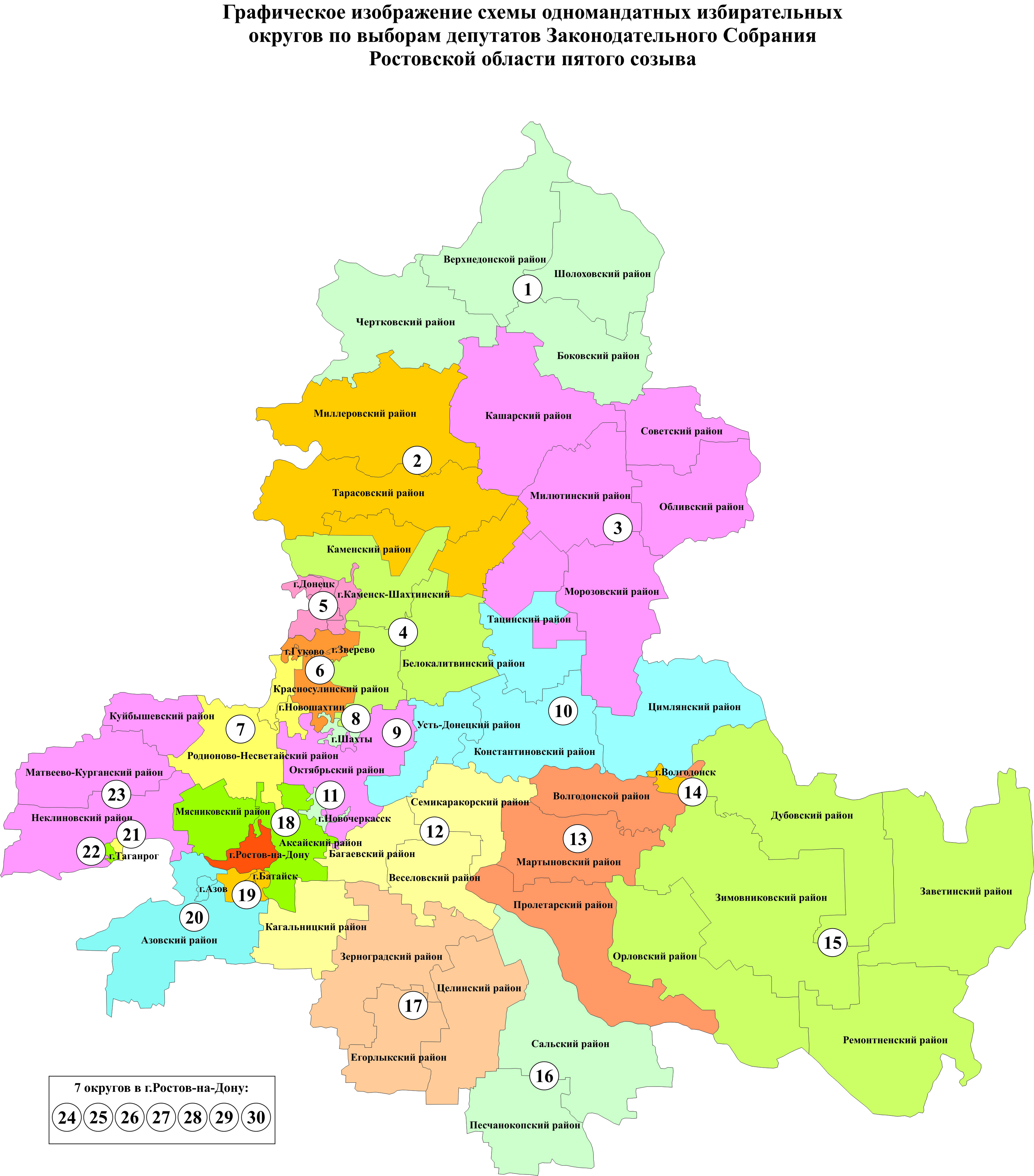 